МБДОУ детский сад № 45.Конспект занятия по математике в старшей группе«Спешим на помощь Буратино».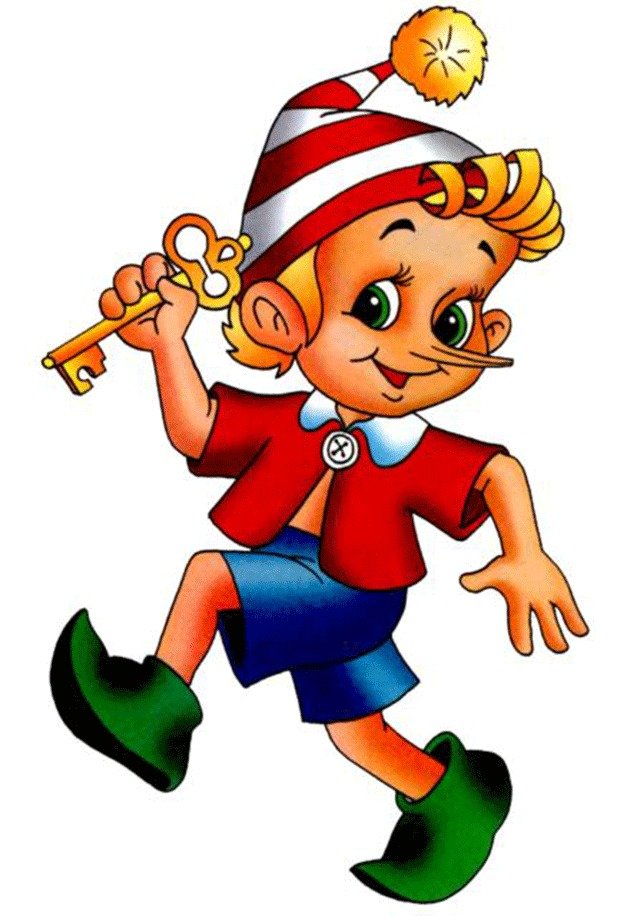 Воспитатель: Сенина О.Д.Петропавловск-Камчатский 2019г.
Цель: развитие и активизация умственной деятельности детей, применение полученных знаний при выполнении заданий.Задачи:образовательные: закрепить название геометрических фигур(треугольник, квадрат, круг, прямоугольник, овал,);называть соседнии числа заданного числа; закрепить знания детей о последовательности частей суток;развивающие: развивать пространственное воображение, умение ориентироваться на листе бумаги; развивать познавательный интерес, внимание, логическое мышление;воспитательные: воспитывать интерес к математическим занятиям; дружеские взаимоотношения; воспитывать усидчивость, умение слушать; поддерживать положительное эмоциональное отношение от встречи с любимыми героями сказок.Оборудование и материал: Картинка Буратино и ключик, проверочные листы с геометрическими фигурами, цифры 1-5, матрешки, чистые листы, карандаши простые, задание на соотнесение предметов с цифрой. Организационный момент.Восп. Ребята, когда я сегодня шла в детский сад, я повстречала Буратино. Буратино был расстроен, он обронил свой ключик в болото, и он попросил помощи у нас.  Ну что поможем Буратино?А задания будут от героев сказки.Основная часть.1-ое задание.Восп. Первое задание у нас с вами от Пьеро.Ребята, чтобы выполнить это задание нужно сесть за столы. Нужно расставить числа по порядку от 1-5. Выложить на столе числовой ряд, используя цифры. Восп. Какое число спряталось между числами 3 и 5.Какое число стоит последним в нашем числовом ряду.Назовите соседей числа 3.2-ое задание.Восп. Второе задание от Мальвины.Ребята, у вас на столах лежат задания, внимательно рассмотрите рисунки, которые лежат. Сосчитайте сколько предметов на каждом из них, и соедени с нужным числом.3-ое задание.Восп. Следующее задание нам приготовили Алиса и Базилио. Они хотят узнать, знаете ли вы части суток. Алиса и Базилио будут задавать вам вопросы, а вы должны поднять карточку с частью суток.«Когда это бывает»Когда мы завтракаем?Когда ярко светит луна?Когда мы гуляем?Когда мы обедаем? и т.д.Восп. Буратино немного устал справляться с заданиями, нужно нам немного отдохнуть.Физминутка «Буратино»Буратино потянулсяРаз-нагнулсяДва-нагнулся,Три-нагнулся,Руки в стороны развел,Видно ключик не нашел.Чтобы ключик нам достать,Нужно на носочки встать.4-ое задание.Восп. Это задание у нас от Карабаса-Барабаса, слушайте внимательно. Нужно взять карандаши, лист бумаги. И мы будем с вами рисовать геометрические фигуры, но не просто рисовать, а распределять их по нашему листу. В правом верхнем углу нужно нарисовать овал.В центре листа нужно нарисовать круг.В левом нижнем углу нарисовать прямоугольник.В правом нижнем углу квадрат.В левом верхнем углу треугольник.5-ое задание.Восп. Это задание нам приготовил Артемон. И это задание нужно слушать внимательно, это задание на смекалку. Мы должны с вами решить задачки.У собаки Жучки родились котята:2 беленьких и 1 черненький. Сколько котят родилось у Жучки? (нисколько).На столе лежит 4 морковки и 3 огурца. Сколько фруктов лежит на столе? (нисколько, это овощи).Каких камней нет в море? (сухих).Сколько орехов в пустом стакане?(нисколько).На березе созрели три яблока, а на дубе -2. Сколько всего яблок созрело? (нисколько).Заключительная часть.Восп. Ребята, вы все большие молодцы, справились со всеми заданиями. Буратино достал свой ключик, и приготовил для вас подарки. Раздать звездочки детям.Вам понравилось помогать Буратино? Что вам показалось трудным? Какое задание было для вас легким?